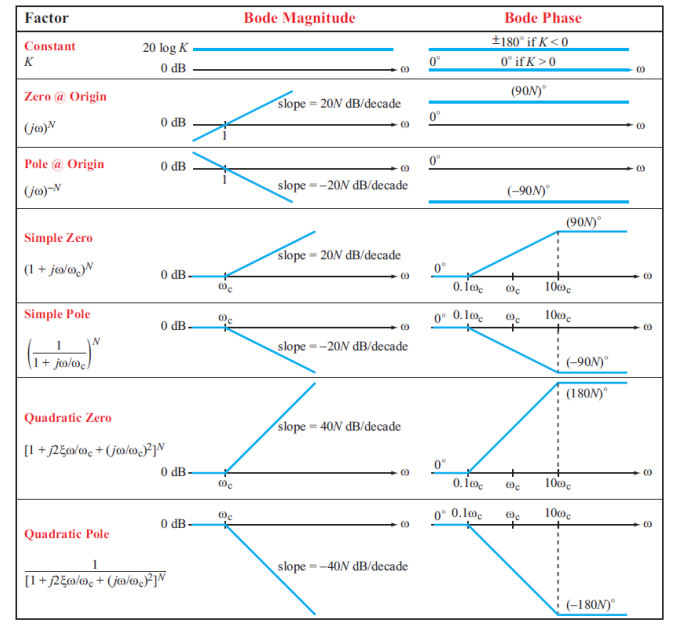 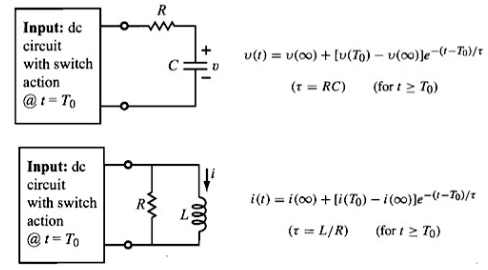 For Active Lowpass and Highpass Filters: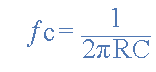 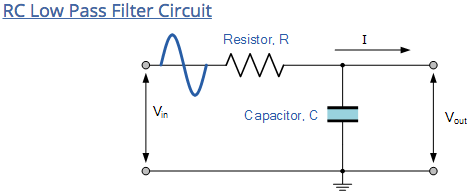 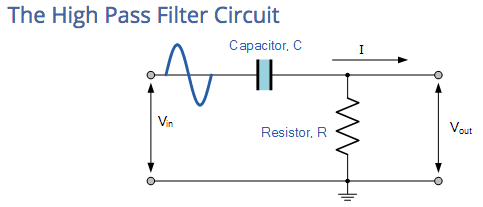 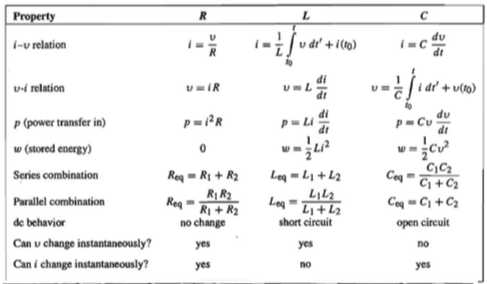 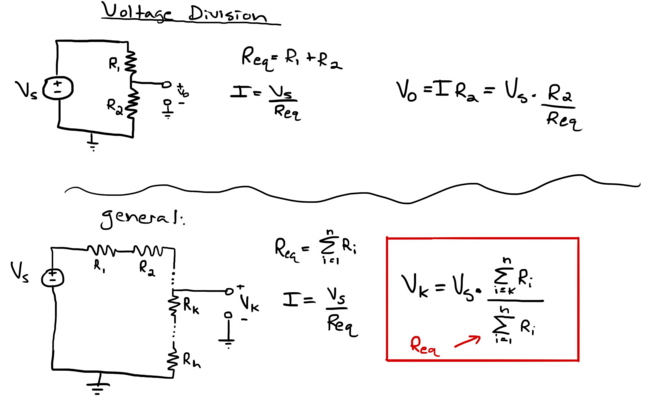 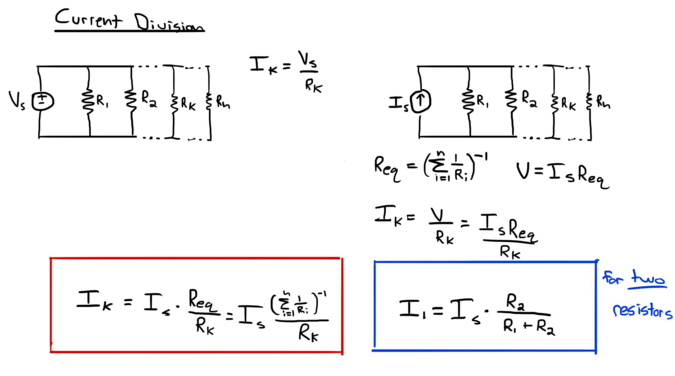 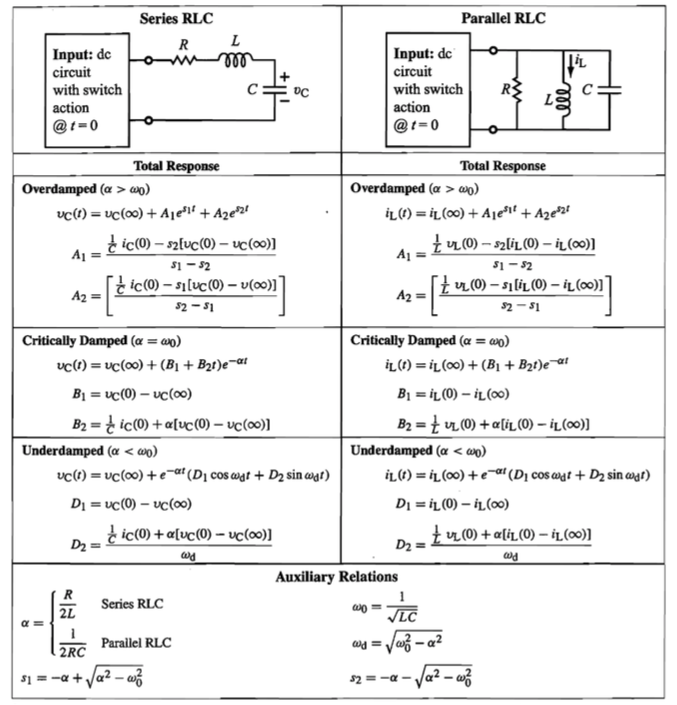 Bandpass Filter: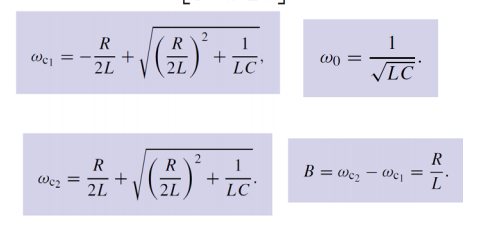 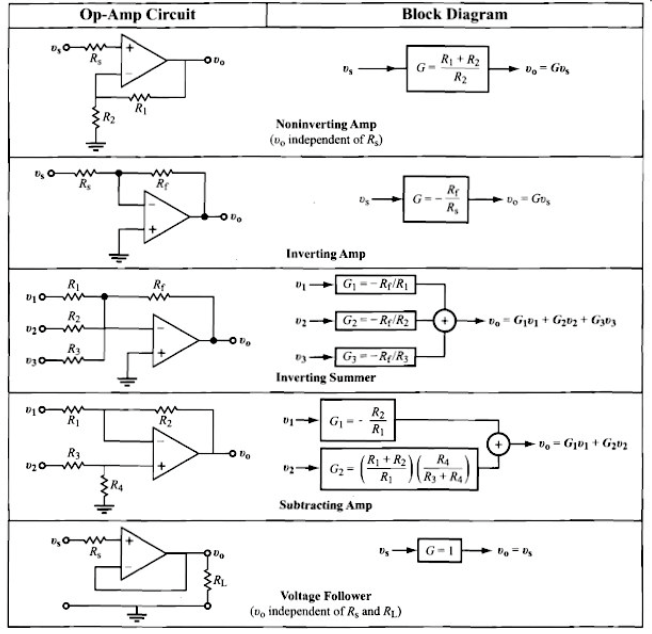 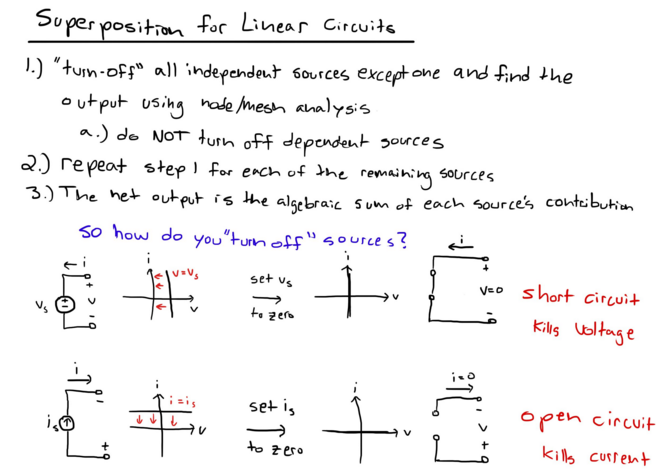 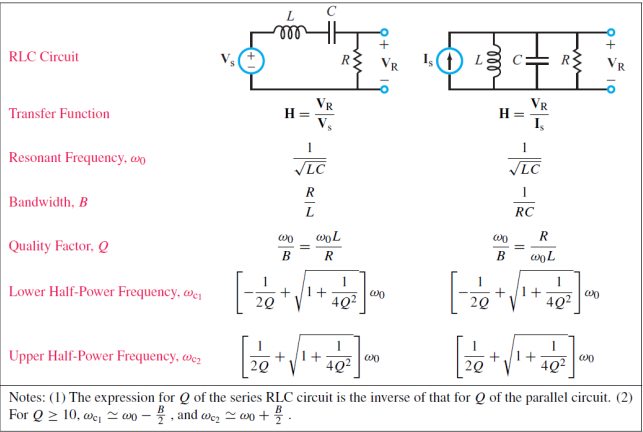 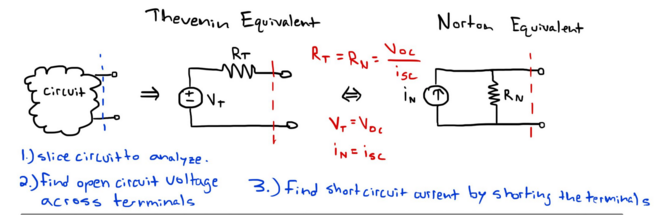 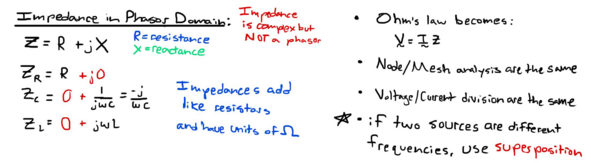 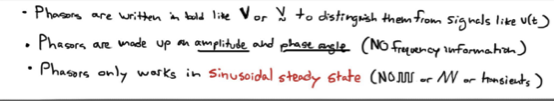 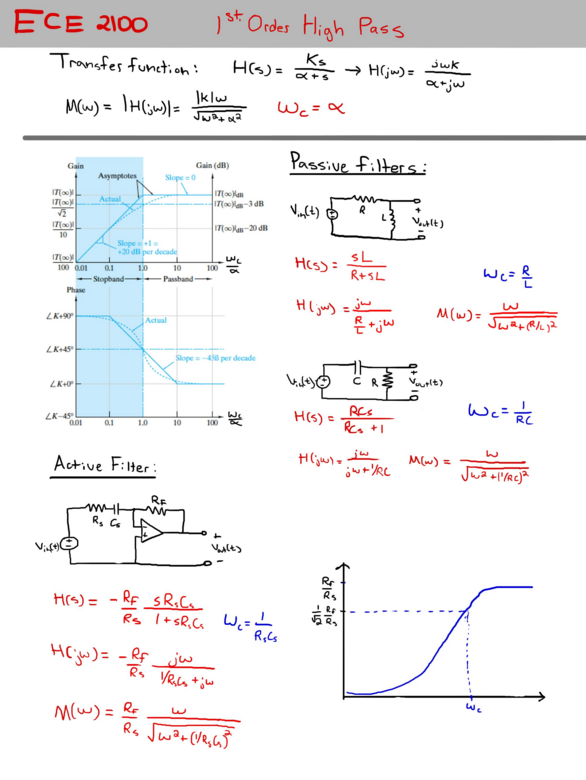 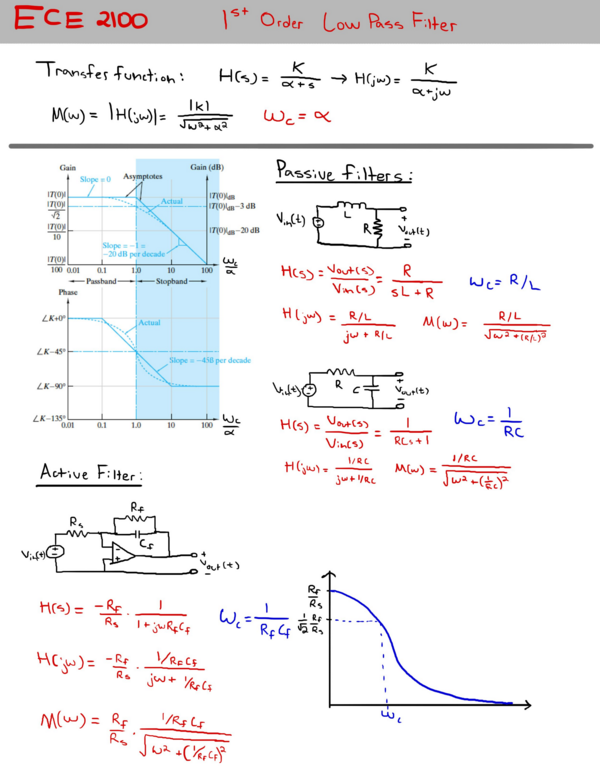 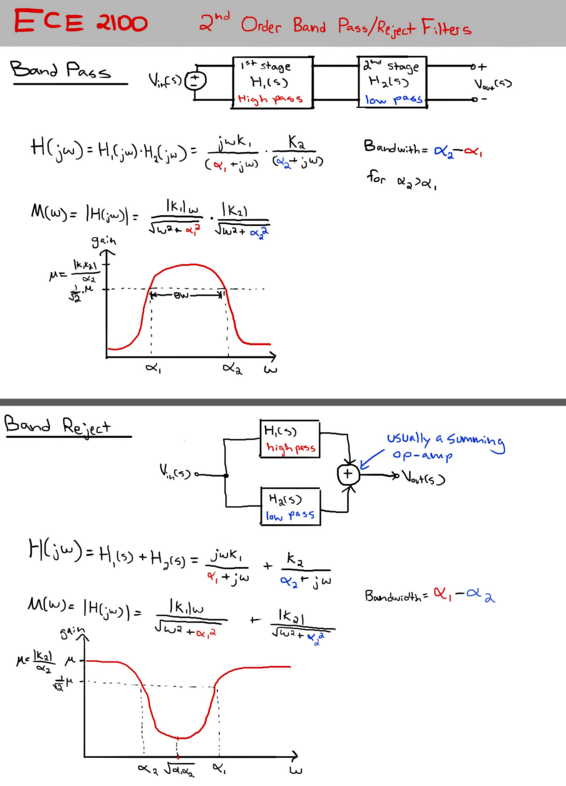 